                          ДЕПАРТАМЕНТ ОБРАЗОВАНИЯ ГОРОДА МОСКВЫ                                 Государственное бюджетное общеобразовательное учреждение города Москвы«Гимназия № 1505 «Московская городская педагогическая гимназия-лаборатория»ПРОГРАММА 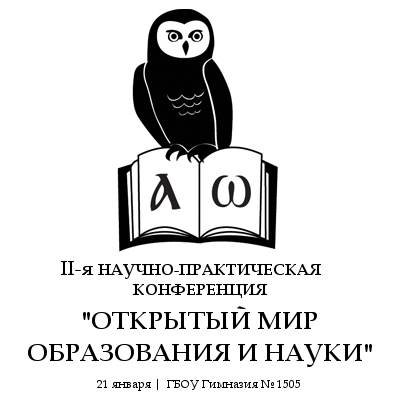 Москва 2017 ОРГКОМИТЕТ КОНФЕРЕНЦИИ  Председатель: Наумов Леонид Анатольевич – к. ист. н., директор ГБОУ Гимназии № 1505  Члены Оргкомитета: Савкина Ирина Юрьевна –к.п.н., координатор проектно-исследовательской деятельности ГБОУ Гимназии № 1505; Агафонова Светлана Игоревна – координатор проектной деятельности начальных классов здания Пугачёвская,10; Морозова Елена Юрьевна – координатор проектной деятельности здания Пугачёвская, 6А; Позднякова Лариса Владимировна – координатор проектной деятельности начальных классов здания Черкизовская, 26; Разумовская Анна Петровна – координатор проектной деятельности здания Пугачёвская, 7; Сумарокова Влада Фёдоровна– координатор проектной деятельности в основной школе здания Пугачёвская,10; Секретарь: Сотникова Ирина Владимировна – учитель изобразительной деятельности и черчения здания Пугачёвская,6 АРЕГЛАМЕНТ РАБОТЫ КОНФЕРЕНЦИИ 9.30 -9.55– сбор участников конференции (актовый зал, здание 2-я Пугачёвская, д. 10)ПОСТЕР-СЕССИЯ (СТЕНДОВЫЕ ДОКЛАДЫ) 10.00-11.30  Длительность презентаций стендовых докладов 3-5 минут. Доклад должен содержать основные результаты работы и самооценку вклада автора в полученные результаты.	9.55 - 10.00 - Открытие конференции. 10.00 – 11.30 Постер-сессия. Работа экспертной комиссии (жюри).11.25. -12.00 – Перерыв. Ознакомление участников со стендовыми докладами.ПЛЕНАРНОЕ ЗАСЕДАНИЕ. Презентации лучших гимназических докладов. 12.00 – 15.0015.00 – 15.10 Подведение итогов конференции. Свободный микрофон. Время экспертизы Наименование доклада, докладчики, класс, руководитель/консультантВремя экспертизы Наименование доклада, докладчики, класс, руководитель/консультантСтенд № 110.05.-10.10Мир глазами кошки, Басова Анастасия, 4 Г, конс. Славинская Е.Г.Стенд № 1710.05.-10.10Экскурсия-квест по Кузнецкому мосту, Непорожняя Мария, Синявская Алёна, 8 А  конс. Храмцова Н.И.Стенд № 210.10-10.15Автомобили и экология, Дольников Олег, 4 Г, конс. Славинская Е. Г. 	Стенд № 1810.10-10.15Солнечные рефлекторы, Чуев Виктор, 11 Б, рук. Ветюков Д.А.Стенд № 310.15.-10.20 Сколько и какого шоколада можно есть без вреда для зубов, Карнаухова Анна, 4 Г, конс. Славинская Е. Г. 	Стенд № 1910.15.-10.20 Оптимальное средство от гололеда, Жидков Вадим, Зиняков Антон, 8В, конс. Шипарёва Г.А.Стенд № 410.20.-10.25Мифы о пиратах, Кирсанов Александр, 4 Г, конс. Славинская Е. Г.Стенд № 2010.20.-10.25Гид по Японии глазами подростков, Чередник Арина, 7Б, конс. Харыбина М. В. Стенд № 510.25-10.30Комиксы, Чумакова Анна,4 Г, конс. Славинская Е. Г.Стенд № 2110.25-10.30«Сияние Херсонеса в потоке времен», Оршанская Мария 9 З, конс. Сычёва Е.Б.Стенд № 610.30.-10.35Кубик Рубика: «Магия кубика».Абаринов Глеб,4 В, конс. Козлова М.Н.Стенд № 2210.30.-10.35Янтарь: подлинник или подделка?  Нефёдов Артём, Щеголь Илья, Молчанов Александр, 6 Е, конс. Куприянова М.И.Стенд № 710.35.-10.40.Пишут не пером, а умом, Агафонова Анна,5 З, Агафонова Елизавета, 2 Д, конс. Агафонова С.И.Стенд № 2310.35.-10.40.Школьная газета, Нарциссов Александр, Стрижов Дмитрий, Бочарова Ульяна, 6 Е, конс. Щапин Ю.А.Стенд № 810.40-10.45Правила движения знай, как таблицу умножения, Яновская Дарья,2 А, конс. Шарова Е.А.Стенд № 2410.40-10.45Психосоматика, Сумарокова Мария, 11 Б, рук. Саленко В.Б.Стенд № 910.45-10. 50Калач, Иванова Мария, 3 Д, конс. Кукина Г.А.Стенд № 2510.45-10. 50Активность фермента уреаза, Шевченко Ольга, 11 Б, рук. Саленко В.Б.Стенд № 1010.50.- 10.55Живой уголок, Дармин Платон, 1 Г, конс. Давыдочкина О.Г.Стенд № 2610.50.- 10.55Секреты раскрутки в Интернете, Краснова Полина, Соловьева Анна, Овчаренко Александра, 6 А, конс. Малиновская М.В.Стенд № 1110.55.- 11.00Устройство двигателя, Степанов Дмитрий 8 Б, Родиков Роман 8 В, конс. Ветюков Д.А.Стенд № 2710.55.- 11.00Скорость при беге, Канджа Анастасия, 11 А, рук. Маргаритов В.С.Стенд № 12, 11.00.- 11.05Бессмертный полк. Батай Максим, Григорьев Николай, 8 Б,конс. Орловский А.Я.Стенд № 2811.00.- 11.05Создание системы ухода за домашними питомцами для умного дома, Ульяненков Ярослав, Мазур Дмитрий, 8 Б, конс. Ветюков Д.А.Стенд № 1311.05.-11.10Охрана дома. Система безопасности. Григорьев Николай, 8 Б, конс. Ветюков Д.А.Стенд № 2911.05.-11.10Банкротство физического лица, Громова Мария, 11 А, рук. Маргаритов В.С.Стенд № 1411.10-11.15Реактивное устройство для доставки почты, Никулин Иван, 8 В, конс. Ветюков Д.А.Стенд № 3011.10-11.15Зависимость силы трения в газе от формы предмета, Русалкин Кирилл, 11 А, рук. Наумов А.Л.Стенд № 1511.15.-11.20 Экскурсия на озеро Иссык-Куль для школьников, Ткачёв Игорь, 8 А, рук. Леонова Г.М.Стенд № 3111.15.-11.20 Основные тенденции современного фотоискусства, Кубалова Мария,11 А, рук.  Малиновская М.В.Стенд № 1611.20.-11.25Создание вспомогательных материалов «В помощь пятикласснику», Котова Мария, 11 Б, рук.  Малиновская М.ВСоздание вспомогательных материалов «В помощь пятикласснику», Котова Мария, 11 Б, рук.  Малиновская М.ВСоздание вспомогательных материалов «В помощь пятикласснику», Котова Мария, 11 Б, рук.  Малиновская М.ВВремя выступленияДокладчикКл.Руководитель/консультантНазвание доклада12.00–12.10Уткин Константин1 ГДавыдочкина О.Г.Почему не падает Останкинская телебашня?12.10.-12.20Ювченко Василий4 ГСлавинская Е.ГВся правда о гаджетах. Добро или зло...12.20.-12.30Морозова Екатерина, Морозова Ирина4-Д,7 ЗРазумовская А.П., Клюева Ю.В.Преображенка: историческая, православная, спортивная12.30.-12.40Струкова Варвара, Егорова Арина6 ЕБаукина Е.Б.Making Our School Life Happier and Brighter12.40.- 12.50Петрик Гордей7 БКаменева К.Д.Мертвые души в литературе и кинематографе12.50.-13.00Игошин Василий8 ББоброва Т.А.«The London Railway Stations Guide for Dummies» Путеводитель на английском языке «Лондонские вокзалы. Путеводитель для «чайников»13.00.- 13.10Сергеева Екатерина8 БКаменева К.Д.Устаревшие слова13.10.- 13.20Комаров Олег, Любич Лев8 ВКириллов Д.А. История государства Украинского13.20-13.30Батай Максим8 БМаргаритов В.С.Создание биржевого модуля для деловых игр13.30-13.40Белякова Алёна, Канаева Дарья8 ВНоздрачёва А.Н.Книга или планшет? (с точки зрения микробиологии)13.40-13.50Ларин Павел8 ВНоздрачёва А.Н.Получение сахара в домашних условиях13.50-14.00Масленникова Татьяна    11 ДКузнецова Ю.М.Приобретенные привычки и их влияние на собственное «Я»14.00-14.10Соколова Мария10 БПолякова С.П.Нотр-Дам де Пари через призму романа В. Гюго «Собор Парижской Богоматери» 14.10-14.20Бузукашвили Габриэль    10 АГутлин М.Н.Роль советского государства в образовании Израиля14.20-14.30Колесникова Ольга      10      ОТИМКБорун М.А.Галло-римская и франкская знать в политической и культурной жизни меровингской Галлии VI в. (по данным «Истории франков» Григория Турского) 14.30-14.40Мартыченко Екатерина11 АНаумов Л.А.Первое христианское поколение на Кипре14.40-14.50Катаева Катерина11 БГутлин М.Н.Февральская революция 1917-го года как историческая катастрофа России в оценках либерально-консервативной мысли И. Ильина и А. Солженицына14.50–15.00Карамышева Анастасия11 АГутлин М.Н.Критика философских оснований современного постмодернизма